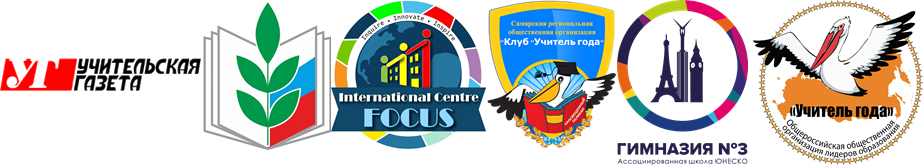 Здравствуйте, дорогие коллеги!Мы приглашаем вас принять участие в традиционной, ежегодной онлайн-конференции «Школа в фокусе. Фокусы для школы», которая состоится 12 февраля 2022  в 10:00 по МСК. Тема конференции: “Любовь правит миром”. Организаторы конференции: Димова Ирина Георгиевна, первый заместитель главного редактора «Учительской газеты», Президент Общероссийской общественной организации лидеров образования «Учитель года» , Заслуженный работник культуры РФ, кандидат педагогических наук, член Большого жюри Всероссийского конкурса «Учитель года России». Елшина Елена Станиславовна, заведующая отделом по связям с общественностью аппарата ЦС Профсоюза, учредитель Общероссийской общественной организации лидеров образования «Учитель года», Председатель Счетной комиссии Всероссийского конкурса «Учитель года России». Ильина Светлана Сергеевна, Председатель Комитета Самарской Губернской Думы по образованию и науке, Почетный работник общего образования РФ, Заслуженный работник образования Самарской области, председатель СРОО “Клуб «Учитель года», директор МБОУ Гимназия N3 г. о. Самара, Смит Елена Александровна, директор АНОО «Самарская международная школа».Регистрация спикеров продлится до 25 января. Присоединяйтесь к нашему событию, если Вы готовы поделиться своими методическими находками с коллегами из разных уголков нашей планеты – в прошлой конференции участвовали педагоги 27 стран! По итогам Конференции выдается сертификат спикера, участника.Мы можем опубликовать Вашу статью и выдать свидетельство о публикации.Если Вы – победитель или лауреат конкурса «Учитель года РФ» или других конкурсов профессионального мастерства, мы приглашаем Вас заполнить заявку для спикеров по ссылке: https://international-school.ru/registraciyasp Вы сможете  высказать экспертное мнение, рассказать о своем опыте или поделиться профессиональными открытиями  во время 20-минутного выступления или мастер-класса.На конференции, наряду с предметными методическими объединениями(МО), будут работать межпредметные секции и секции специалистов-практиков:1.МО учителей иностранных языков;2.МО учителей русского языка и литературы;3.МО учителей истории и обществознания;4.МО учителей начальной школы;5.МО учителей географии;6.МО классных руководителей;7.МО учителей музыки;8.МО учителей математики и информатики;9.МО учителей физики;10.МО учителей химии и биологии;11.МО преподавателей дошкольного образования;12.МО учителей и специалистов по цифровой трансформации образования;13.МО авторов-разработчиков методических материалов;14.МО логопедов;15.МО психологов.До встречи на конференции!Команда организаторов